Kedves Tanulók!2020. május 4. és 8. között a következő feladatokat végezzétek el.Már feltöltöttem a virtuális füzeteitekbe az e heti feladataitokat. Ha esetleg nem találjátok a múlt héten küldött linket vagy más okból nem látjátok, nyugodtan írjatok, hogy küldjem el újra.A következő videókban megnézhetitek újra a have got/has got használatát:https://www.youtube.com/watch?v=ibTiIaI6KsE, https://www.youtube.com/watch?v=6qh_qTOgkhYEgy táblázatban összefoglalom nektek, amit tudnunk kell:Tehát az angolok a have got/has got kifejezést arra használják, ha szeretnék kifejezni, hogy van valamije, tehát birtokol valamit.I have got a cat. = Van egy macskám.Ha azt szeretné kifejezni, hogy nincs valamije, akkor egyszerűen odateszi a NOT szócskát:I have not got any cats. = Nincs macskám.A piszok NOT szócska elválasztja egymástól a két jó barátot, és bepofátlankodik közéjük. Ez olyan, mint amikor te beszélgetsz a barátoddal vagy barátnőddel és valaki közétek áll.Amikor pedig kérdezni szeretnénk, akkor a HAVE érzi úgy, hogy neki kell a legelsőnek lennie a mondatban:Have you got any cats? = Van macskád?Az angolok azonban szeretnek nagyon röviden beszélni, így ezeket a kifejezéseket gyakran rövidítik: have got = ’ve got 		I’ve got a cat.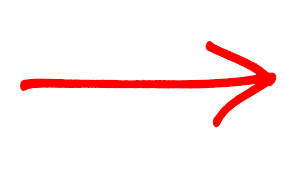 have not got = haven’t got 		Ihaven’t got any cats.Kérdésben nem tudunk rövidíteni.Táblázatban:Ahogy látod, a fiúk és lányok, szeretnek különcködni, és nem viselkednek rendesen. HAS GOT-ra változnak. Ezt jól jegyezd meg! A rövidítésük is ennek megfelelően változik:has got = ’s gothas not got = hasn’t gotKérlek szépen, hogy írj 10 mondatot, hogy milyen testrészeid vannak. A példamondatok nem tartoznak bele a 10 mondatba. Rád bízom, hogy rövidített alakban írod-e vagy kiírod a szavakat. A számokat lehet számjeggyel írni. Most magadról írsz, így kérlek, minden mondatot úgy kezdj, I have got… Ha több van abból a testrészből, akkor ne felejtsd el a többes szám jelét: S!Pl.: I have got 1 nose.      I have got 2 ears.Beküldési határidő: 2020. május. 12.A beküldés módja:Az elkészült munkákat a virtuális füzetben kell beküldeni (külön mentés nem szükséges, automatikusan ment).I (én)have gota cat.Ihaven’t gotany cats.You (te)have gota catYouhaven’t gotany catsHe/She/It (ő)has gota cat.He/She/Ithasn’t gotany catsWe (mi)have gota cat.Wehaven’t gotany catsYou (ti)have gota cat.Youhaven’t gotany catsThey ők)have gota cat.Theyhaven’t gotany cats